Technical note			Date: 2016.06.27Speed log SKIPPER EML224. SAM4642AC/DC converter in electronic unit JB60N2-SA, JB60N2-LA and JB60CD-SASKIPPER Electronics has registered a higher number of faults in the Electronic unit. The fault is located in the power supply part. 24V to sensor and communication with display unit will stop.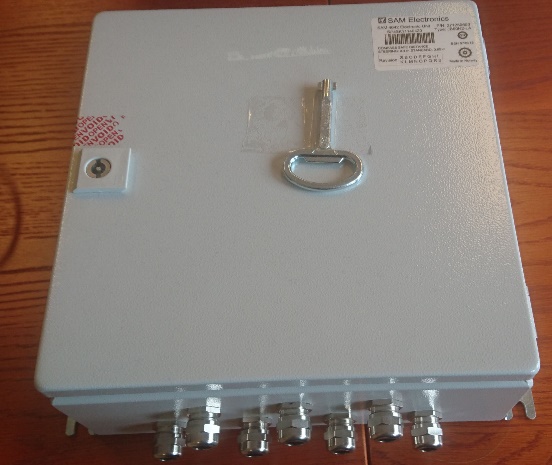 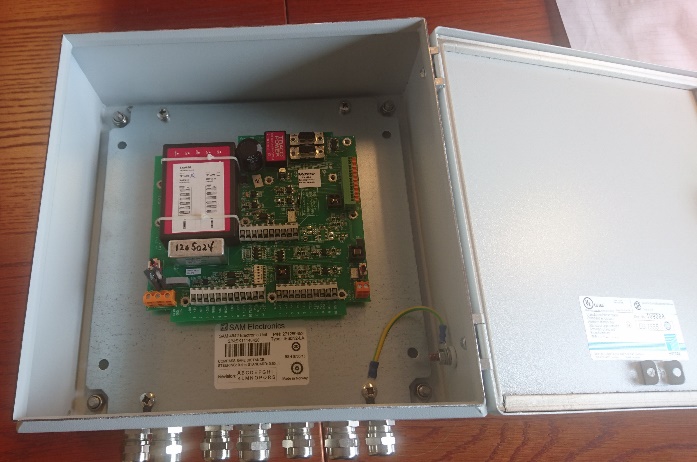 The fault occurs only on units power with 115/230V AC power.The JB60 Electronic unit may be powered from 24VDC or 115/230VAC. Units with faulty AC-DC converter will work if powered by 24VDC.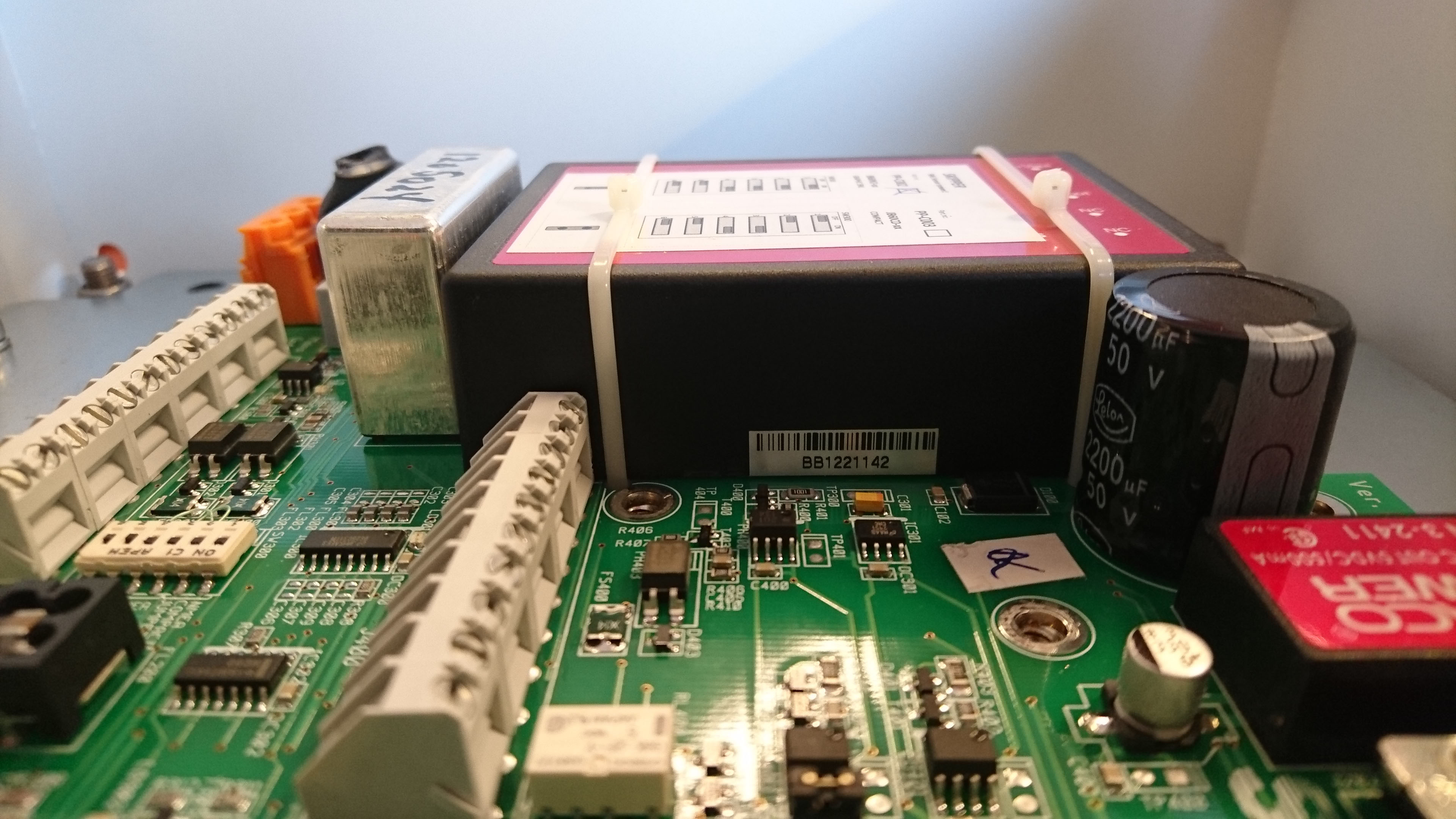 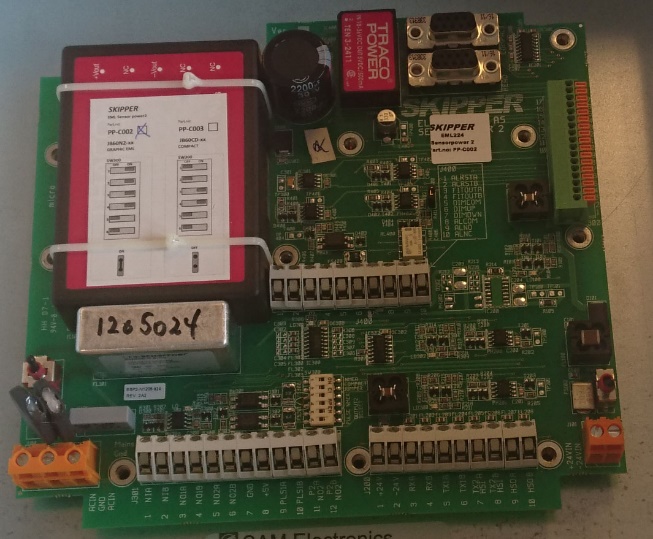 The faulty AC/DC Converters have batch numbers starting at BB.The batch with suspected faults have beenused in JB60 electronic units from 2012 to 2015.SKIPPER has decided to extend the warranty on this type of fault to 5 years from shipment. Any working units found with this batch number SKIPPER will offer to replace the AC/DC converter the PCB if returned to SKIPPER.